Государственное учреждение - Отделение Пенсионного фонда Российской Федерации 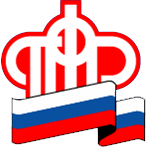 по Калининградской областиУслуги ПФР доступны в электронном видеКалининград, 20 апреля  2021 г. Отделение ПФР по Калининградской области рекомендует гражданам обращаться за услугами ПФР в электронном виде на сайте ПФР через личный кабинет гражданина на сайте ПФР или через портал «Госуслуги».Сегодня гражданам доступны порядка 65 электронных услуг, в том числе самые новые, такие как справка о трудовой деятельности из электронной трудовой книжки (ЭТК) или о прекращении правоотношений по обязательному пенсионному страхованию (ОПС), добровольном вступлении в правоотношения по ОПС в разделе «Индивидуальный лицевой счет».Некоторые услуги предоставляются без регистрации (такие как запись на прием к специалисту ПФР в режиме онлайн, предварительный заказ справок ПФР и документов, поиск необходимой клиентской службы), но большинство все же требуют регистрации и подтверждения учетной записи на портале «Госуслуги».Возможности личного кабинета на сайте ПФР постоянно расширяются. Например, в разделе «Материнский (семейный) капитал — МСК» можно подать заявления о выдаче государственного сертификата на материнский капитал, его распоряжении, заказать справку из Федерального регистра лиц, имеющих право на дополнительные меры господдержки, о выдаче государственного сертификата на МСК.В разделе «Электронная трудовая книжка» можно заказать справку (выписку) о трудовой деятельности. Документ сохраняется в pdf-формате, его можно отправить на электронную почту или просмотреть в разделе «История обращений».Всего в личном кабинете семь разделов: «Электронная трудовая книжка», «Индивидуальный лицевой счет», «Управление средствами пенсионных накоплений», «Пенсии», «Социальные выплаты», «Материнский (семейный) капитал — МСК», «Гражданам, проживающим за границей».Каждый гражданин может получить здесь необходимые справки, сведения о пенсионных коэффициентах, накоплениях, стаже, отчислениях работодателей, обратиться за оформлением большинства выплат. Вопросы относительно назначенных выплат и в целом по компетенции Пенсионного фонда можно направить через онлайн-приемную на официальном сайте Пенсионного фонда.Дополнительную информацию и ответы на интересующие вопросы в части ПФР можно получить по единому многоканальному телефону горячей линии 8 800 600 02 49 (звонок бесплатный).